Межрегиональная Ассоциация образовательных учреждений«Непрерывное профессиональное образование» ФГБОУ ВО «Ярославский государственный педагогический университет им. К.Д. Ушинского»Департамент образования Ярославской областиГосударственное профессиональное образовательное учреждение  Ярославской области Ростовский педагогический колледжПРОГРАММА 24-ой научно-практической конференции«Непрерывное профессиональное образование: новый формат и приоритеты развития»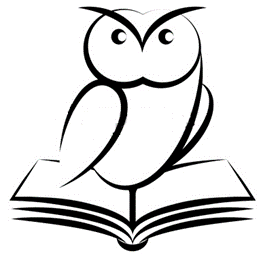 Ростов 8 июня 2018 г.Организационный комитет: 1.​ Груздев Михаил Вадимович, доктор педагогических наук, ректор ФГБОУ ВО «Ярославский государственный педагогический университет им. К.Д. Ушинского»;2. Гудков Александр Николаевич, заместитель директора департамента образования Ярославской области;3. Ермаков Александр Михайлович, доктор исторических наук, проректор по учебной работе ФГБОУ ВО «Ярославский государственный педагогический университет им. К.Д. Ушинского»;4. Ходырев Александр Михайлович, кандидат педагогических наук, заведующий кафедрой теории и истории педагогики, проректор по научной работе ФГБОУ ВО «Ярославский государственный педагогический университет им. К.Д. Ушинского»;5.​ Литвинов Александр Вячеславович, кандидат исторических наук, помощник проректора по работе с колледжами Межрегиональной Ассоциации «Непрерывное профессиональное образование»;6.​ Рябинкина Наталья Борисовна, директор ГПОУ ЯО Ростовского педагогического колледжа;7.​ Карцева Светлана Сергеевна, заместитель директора по методической работе ГПОУ ЯО Ростовского педагогического колледжа;8.​ Ромашева Валентина Владимировна, заместитель директора по учебной работе ГПОУ ЯО Ростовского педагогического колледжа;9. Савченко Ольга Викторовна, заведующий информационно-методическим отделом ГПОУ ЯО Ростовского педагогического колледжа.Участники конференции Педагогические и руководящие работники образовательных учреждений Межрегиональной Ассоциации образовательных учреждений «Непрерывное профессиональное образование»Направления работы конференцииАктуальные организационно-управленческие вопросы обеспечения непрерывности профессионального образования  (для руководителей ОО).Использование современных образовательных технологий в процессе профессиональной подготовки специалистов среднего звена.Инновационные подходы и практики деятельности образовательных организаций в контексте обеспечения качества профессионального образования.Образовательные результаты: формирование и способы оценивания общих и профессиональных компетенций студентов в процессе обучения.Информационное и методическое обеспечение как условие повышения качества и доступности профессионального образования.Регламент работы конференцииПленарное заседание(2 этаж, кабинет № 6)1. Приветственное словоГруздев Михаил Вадимович, доктор педагогических наук, ректор ФГБОУ ВО ЯГПУ им. К.Д. Ушинского2. Приветственное словоГудков Александр Николаевич, заместитель директора департамента образования Ярославской области3. Приветственное словоГруданова Лариса Владимировна, начальник управления образования администрации Ростовского МР4. Обеспечение непрерывности педагогического образования как условие развития кадрового потенциала регионаГруздев Михаил Вадимович, доктор педагогических наук, ректор ФГБОУ ВО ЯГПУ им. К.Д. Ушинского5. Основные идеи непрерывного педагогического образованияБайбородова Людмила Васильевна, доктор педагогических наук, профессор, зав. кафедрой педагогических технологий, ФГБОУ ВО ЯГПУ им. К.Д. Ушинского.6. Оценка сформированности универсальных компетенций обучающихся в условиях непрерывного образованияТарханова Ирина Юрьевна,  доктор педагогических наук, доцент, зав. кафедрой социальной педагогики и организации работы с молодежью ФГБОУ ВО ЯГПУ им. К.Д. Ушинского.Секционные заседания, круглые столыСекция 1. Круглый стол «Управление качеством подготовки специалистов в условиях непрерывного профессионального образования» (для руководителей ОО)(кабинет информационно-методического отдела)Модераторы:Рябинкина Наталья Борисовна, директор, ГПОУ ЯО Ростовский педагогический колледжЛитвинов Александр Вячеславович, к.ист.н., помощник проректора по работе с колледжами ,ФГБОУ ВО ЯГПУ им. К.Д. УшинскогоКарцева Светлана Сергеевна, заместитель директора по методической работе, ГПОУ ЯО Ростовский педагогический колледжИнновационная деятельность педагогов колледжа как фактор повышения качества подготовки специалистов и квалифицированных рабочихКурилова Людмила Михайловна, директор, к.п.н., заслуженный учитель РФ, ГПОУ ЯО Угличский  индустриально-педагогический колледж (заочно)Секция 2. Использование современных образовательных технологий в процессе профессиональной подготовки специалистов среднего звена(3 этаж, каб. № 13)Модераторы:Савченко Ольга Викторовна, заведующий информационно-методический отделом, ГПОУ ЯО Ростовский педагогический колледжОшуркова Светлана Алексеевна, преподаватель, ГПОУ ЯО Ростовский педагогический колледжМодульное обучение физике в условиях реализации ФГОС СПО	Енина  Валентина Ивановна, преподаватель ГПОАУ ЯО Рыбинского профессионально-педагогического колледжОрганизация проектной деятельности по теме «Национальность» на занятиях по немецкому языку на 1 курсе колледжаФедорова Ольга Николаевна, преподаватель иностранного языка ГПОУ ЯО Угличского индустриально-педагогического колледжаФормирование иноязычной коммуникативной компетенции будущего специалиста туриндустрииМухина Анна Александровна, преподаватель иностранного языка ГПОУ ЯО Угличского индустриально-педагогического колледжаПрименение игровых технологий на занятиях по историиКоваль Марина Ильинична, преподаватель обществоведческих дисциплин ГПОУ ЯО Угличского индустриально-педагогического колледжаДеятельностный подход как условие эффективно организованного процесса обучения на уроках историиВедмедь Ольга Николаевна, преподаватель, ГПОУ ЯО «Ярославский автомеханический колледж»Использование игровых технологий на занятиях по дисциплине Психология делового общенияШубина Светлана Леонидовна, преподаватель ГПОУ ЯО Ярославского градостроительного колледжаРеализация личностно-ориентированного подхода при организации проектной деятельности Кочарова Наталья Александровна, преподаватель ГПОУ ЯО Ярославского градостроительного колледжаОсобенности проектирования мини- урока по иностранному языку в педагогическом колледжеСоболева Татьяна Александровна, преподаватель немецкого языка ГПОАУ ЯО Ярославского педагогического колледжаОлимпиада по английскому языку как средство совершенствования навыков владения иностранным языком в профессиональной деятельности	Шелоумова Юлия Александровна, преподаватель английского языка ГПОАУ ЯО Ярославского педагогического колледжаИспользование элементов технологии модерации на занятиях физической культурой со студентами специальности «Преподавание в начальных классах»Петрова Ольга Алексеевна, преподаватель физической культуры, ГПОАУ ЯО Ярославского педагогического колледжаСовременные технологии в профессиональной подготовке учителя музыкиМироненко Ирина Владимировна, Морсова Лариса Альбертовна, преподаватели музыки ГПОУ ЯО Ростовский педагогический колледжОрганизация проектной деятельности по дисциплинам математического цикла для студентов 1 курса колледжаХудякова Любовь Юрьевна, преподаватель математики и информатики ГПОУ ЯО Угличского индустриально-педагогического колледжа (заочно)Разработка дидактических материалов на основе ИКТ для занятий по МДК «Методика обучения продуктивным видам деятельности» на специальности 44.02.02 Преподавание в начальных классахМалоземов Михаил Александрович, преподаватель дисциплин художественного цикла ГПОУ ЯО Угличского индустриально-педагогического колледжа (заочно)Проектная технология как средство организации самостоятельной работы студентов по МДК 02.01 «Теоретические и методические основы организации игровой деятельности детей раннего и дошкольного возраста»	Сидоренко Юлия Николаевна, заместитель директора по воспитательной работе ГПОУ ЯО Угличского индустриально-педагогического колледжа (заочно)Использование технологии модульного обучения на занятиях по биохимии в колледжеБахшиева Айсель Ибиш кызы, преподаватель химии	ГПОУ ЯО Угличского индустриально-педагогического колледжа (заочно)Практические аспекты использования информационно-коммуникационных технологий в профессиональной подготовке студентов колледжа		Смирнов Евгений Анатольевич, преподаватель профессиональных дисциплин и модулей, к.т.н. ГПОУ ЯО Угличского индустриально-педагогического колледжа (заочно)Из опыта работы по формированию профессиональных компетенций будущего учителя начальных классов в области ИЗО и ДПИ на основе современных техник и технологийБондаренко Александр Борисович, Бондаренко Ольга Владимировна, преподаватели дисциплин художественного цикла ГПОУ ЯО Угличского индустриально-педагогического колледжа (заочно)Практико-ориентированный подход к освоению компетенций ФГОС СПО специальности 13.02.02 Теплоснабжение и теплотехническое оборудованиеКостина Галина Леонтьевна, преподаватель ГПОУ ЯО Ярославского градостроительного колледжа (заочно)Опыт формирования ИКТ-компетенций посредством использования цифровых образовательных ресурсовПронина Лариса Юрьевна, преподаватель ГПОУ ЯО Ярославского градостроительного колледжа (заочно)Разработка и апробация проведения демонстрационного экзамена по ПМ.01 для группы специальностей 09.00.00 Информатика и вычислительная техника ПОКозырева Людмила Владимировна, преподаватель ГПОУ ЯО Ярославского градостроительного колледжа (заочно)Скрайбинг как инновационная образовательная технология в условиях реализации ФГОС СПОСавченко Ольга Викторовна, заведующий информационно-методического отдела ГПОУ ЯО Ростовский педагогический колледж (заочно)Электронный портфолио как творческая форма развития ИКТ-компетенции преподавателя колледжаЛиханина Мария Сергеевна, преподаватель ГПОУ ЯО Ростовский педагогический колледж (заочно)Секция 3. Инновационные подходы и практики деятельности образовательных организаций в контексте обеспечения качества профессионального образования(2 этаж, каб. № 6)Модераторы: Ромашева Валентина Владимировна, заместитель директора по учебной работе, ГПОУ ЯО Ростовский педагогический колледжВласова Светлана Александровна, заведующий профессиональной практикой, ГПОУ ЯО Ростовский педагогический колледжЗаключительный этап Всероссийской олимпиады профессионального мастерства среди обучающихся СПО УГС 44.00.00 Образование и педагогические науки в Рыбинске : первый опыт, проблемы, перспективыБеляева Елена Анатольевна, заместитель директора по УМР ГПОАУ ЯО Рыбинского профессионально-педагогического колледжаПилотная апробация демонстрационного экзамена по специальности 49.02.01 Физическая культура: организационно-методическое обеспечение процесса подготовкиСмирнова Татьяна Михайловна, заместитель директора по учебной работе, к.п.н., Заслуженный учитель РФ, ГПОУ ЯО Угличского индустриально-педагогического колледжаРазвитие ИКТ-компетентности будущих учителей начальных классов как одно из условий информатизации образовательной среды.Пахомова Алёна Алексеевна, преподаватель ГПОАУ ЯО Рыбинского профессионально-педагогического колледжаВозможности получения студентами педагогических колледжей дополнительной компетенции по использованию игровой робототехники в образовательном процессе (из опыта работы)Полякова Елена Николаевна, преподаватель ГПОАУ ЯО Рыбинского профессионально-педагогического колледжаФизическое развитие обучающихся средствами настольного тенниса  при интеграции профессионального и дополнительного образованияСоловьев Сергей Яковлевич, зав. индустриальным отделением, к.п.н., доцент ГПОУ ЯО Угличского индустриально-педагогического колледжИспользование средств ИКТ в методике преподавания окружающего мираАксенова Ирина Андреевна, преподаватель биологии и химии ГПОАУ ЯО Ярославского педагогического колледжаДемонстрационный экзамен по стандартам Ворлдскиллс Россия как инструмент эффективной оценки подготовки студентов в соответствии с международными требованиямиКолесова Надежда Александровна, ГПОАУ ЯО Ярославского педагогического колледжаИспользование уличных танцев в досуговой деятельности студентов для формирования позитивного имиджа и привлекательности профессиональной образовательной организации 	Мареева Ирина Георгиевна, преподаватель ГПОУ ЯО Ростовский педагогический колледжКоллективная форма обучения дирижированию на начальном этапе профессиональной подготовки учителя музыкиКищенкова Наталья Юрьевна, преподаватель ГПОУ ЯО Ростовский педагогический колледжИнструменты формирования ИКТ-компетенций студентов в соответствии с профессиональными стандартами (из опыта работы РИП по реализации инновационной программы) Карцева С.С., Ромашева В.В., Власова С.А., Савченко О.В., Согомонян И.Э.,  ГПОУ ЯО Ростовский педагогический колледж Тьютерское сопровождение студентов на практикиЕфремова Анна Львовна, преподаватель литературы ГПОАУ ЯО Ярославского педагогического колледжа (заочно)Мобильность как составная часть профессиональной компетентности будущего учителя начальных классовТкаченко Надежда Анатольевна, преподаватель ГПОУ ЯО Ростовский педагогический колледж (заочно)Секция 4. Образовательные результаты: формирование и способы оценивания общих и профессиональных компетенций студентов процессе обучения(3 этаж, каб. № 15)Модераторы: Селедцова Наталья Анатольевна, методист, ГПОУ ЯО Ростовский педагогический колледжУсина Елена Владимировна, преподаватель, ГПОУ ЯО Ростовский педагогический колледжРоль педагога-психолога  по развитию общих компетенций у студентов педагогического колледжа Дубровченко Татьяна Николаевна, педагог-психолог ГПОАУ ЯО Рыбинского профессионально-педагогического колледжаФормирование и способы оценивания общих компетенций студентов на занятиях по литературеРымонина Наталья Александровна, преподаватель русского языка и литературы ГПОУ ЯО Угличского индустриально-педагогического колледжаОсобенности организации курсового исследования в педагогическом колледжа в рамках изучения междисциплинарного курсаКораблёва Альбина Александровна, заведующий заочным отделением ГПОАУ ЯО Ярославского педагогического колледжаЛичный сайт преподавателя, как средство формирования и оценивания общих компетенций студентов в процессе обученияЛермонтова Дарья Александровна, преподаватель истории ГПОАУ ЯО Ярославского педагогического колледжаПроектная деятельность как средство формирования общих и профессиональных компетенций студентовТюрина Надежда Николаевна, преподаватель ГПОУ ЯО Ростовский педагогический колледжОрганизационно-методические аспекты подготовки и проведения квалификационного экзамена в форме защиты социального проекта на специальности 39.02.01 Социальная работаВолкова Наталия Александровна, преподаватель ГПОУ ЯО Ростовский педагогический колледжФормирование профессиональных компетенций в процессе прохождения практики по профессиональному модулю «Методическое обеспечение образовательного процесса» Панова Любовь Михайловна, Власова Светлана Александровна, ГПОУ ЯО Ростовский педагогический колледжВзаимодействие педагогического колледжа с ДОО в процессе формирования профессиональных компетенций у студентов специальности 44.02.01 Дошкольное образованиеСеледцова Наталья Анатольевна, методист, Усина Елена Владимировна, преподаватель ГПОУ ЯО Ростовского педагогического колледжаОб оценивании промежуточных и итоговых результатов обучения по профессии  «Наладчик станков  и оборудования в механообработке» с применением стандарта компетенции WorldSkills International «Токарные работы на станках с ЧПУ»Мостицкий Федор Федорович, преподаватель профессиональных дисциплин и модулей, мастер п/о ГПОУ ЯО Угличского индустриально-педагогического колледжа (заочно)Формирующее оценивание на уроках окружающего мира по результатам педагогической практикиКуницын Игорь Александрович, преподаватель обществоведческих дисциплин ГПОУ ЯО Угличского индустриально-педагогического колледжа (заочно)Роль проектной деятельности в процессе развития лидерства студентов специальности «Дошкольное образование» Ярославского педагогического колледжаМорозова Елена Николаевна, преподаватель мировой художественной культуры ГПОАУ ЯО Ярославского педагогического колледжа (заочно)Роль физического воспитания и туристического краеведения в подготовке квалифицированного специалист Соловьева Мария Владимировна, Ткаченко Надежда Анатольевна, преподаватели ГПОУ ЯО Ростовский педагогический колледж (заочно)Формирование локуса контроля у спортсменов на разных этапах профессионального становленияТокарева Валентина Борисовна, старший преподаватель, Секция 5. Информационное и методическое обеспечение как условие повышения качества и доступности профессионального образования(3 этаж, каб. № 14)Модераторы:Согомонян Инна Эдуардовна, заведующий отделом информационных технологий ГПОУ ЯО Ростовский педагогический колледжКарпова Татьяна Юрьевна, преподаватель, ГПОУ ЯО Ростовский педагогический колледжСайт колледжа как инструмент обеспечения открытости деятельности профессиональной образовательной организацииЛукьянчикова Алла Евгеньевна, заместитель директора по методической работе ГПОУ ЯО Угличского индустриально-педагогического колледжаСамостоятельная работа как средство повышения качества знаний студентов колледжа по географииКоролева Татьяна Евгеньевна, преподаватель ГПОУ ЯО Ростовский педагогический колледжИспользование музыкального и иллюстративного материала при обучении студентов английскому языку Чеглакова Лилия Ивановна, преподаватель ГПОУ ЯО Ростовский педагогический колледжСистема подготовки студентов к демонстрационному экзамену в аспекте ИКТСавина Елена Валентиновна, начальник ЛНИТ ГПОАУ ЯО Ярославского педагогического колледжаВозможности сайта преподавателя для информационно-методического обеспечения преподавания естественнонаучных дисциплин, Фадеичева Ирина Владимировна, преподаватель ГПОУ ЯО Ростовский педагогический колледж  Автоматизированная информационная система «Эффективный контракт» как инструмент менеджера образовательной организации, Согомонян Инна Эдуардовна, преподаватель ГПОУ ЯО Ростовский педагогический колледж  Роль аудиовизуальных средств в процессе обучения иностранным языкам	Анисимова Анна Владимировна, Соболева Владлена Сергеевна, преподаватели иностранного языка ГПОУ ЯО Ростовский педагогический колледжРабота в малых группах как активный метод обучения русскому языку студентов 1 курса Федорчук Юлия Витальевна, преподаватель русского языка и литературы ГПОУ ЯО Ростовский педагогический колледжОрганизация проектной деятельности студентов на уроках истории 	Чекина Ирина Сергеевна, преподаватель истории ГПОУ ЯО Ростовский педагогический колледжРазработка дидактический компьютерных материалов для студентов первых курсов по учебной дисциплине ИнформатикаКашин Дмитрий Юрьевич, преподаватель, ГПОУ ЯО Ростовский педагогический колледжПланирование практических занятий изобразительного искусстваФатеева Анна Александровна, преподаватель, ГПОУ ЯО Ростовский педагогический колледж (заочно)Организационно-методическое сопровождение учебной и производственной практики по профессии «Повар, кондитер» при реализации ФГОС ТОП-50Стручкова Нина Николаевна, Денисова Ирина Владимировна, Ваульчикова Елена Николаевна преподаватели профессиональных дисциплин и модулей, мастера п/о ГПОУ ЯО Угличского индустриально-педагогического колледжа (заочно)Проблема глобализации музыкальной культуры в подготовке педагога-музыканта, Ворончихин Виталий Николаевич, преподаватель ГПОУ ЯО Ростовский педагогический колледж (заочно)Создание дополнительных общеразвивающих программ досуговой деятельности в процессе обучения на специальности 44.02.03 Педагогика дополнительного образованияКалиничева Наталья Вячеславовна, преподаватель ГПОУ ЯО Ростовский педагогический колледж (заочно)9.30 – 10.00регистрация участниковфойе колледжа10.00 – 10.30кофе-брейккабинет № 189.30 – 10.30посещение интерактивных площадоккабинет № 2, № 3, музей10.30 – 11.45открытие конференции, пленарное заседаниеактовый зал (2 этаж, кабинет № 6)12.00 – 13.45 работа секцийкаб. № 6,13,14,1513.45 – 14.15 обедстоловая14.20 – 14.45 подведение итогов научно-практической конференцииактовый зал (2 этаж, кабинет № 6)